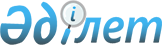 “2018–2020 жылдарға арналған Жалағаш кентінің және ауылдық округтердің бюджеттері туралы” Жалағаш аудандық мәслихатының 2017 жылғы 26 желтоқсандағы №20-1 шешіміне өзгерістер мен толықтыру енгізу туралы
					
			Мерзімі біткен
			
			
		
					Қызылорда облысы Жалағаш аудандық мәслихатының 2018 жылғы 4 желтоқсандағы № 33-1 шешімі. Қызылорда облысының Әділет департаментінде 2018 жылғы 12 желтоқсанда № 6558 болып тіркелді. Мерзімі біткендіктен қолданыс тоқтатылды
      “Қазақстан Республикасының Бюджет кодексі” Қазақстан Республикасының 2008 жылғы 4 желтоқсандағы кодексінің 109-1-бабына және “Қазақстан Республикасындағы жергілікті мемлекеттік басқару және өзін-өзі басқару туралы” Қазақстан Республикасының 2001 жылғы 23 қаңтардағы Заңының 6-бабының 1-тармағының 1) тармақшасына сәйкес Жалағаш аудандық мәслихаты ШЕШІМ ҚАБЫЛДАДЫ:
      1. “2018–2020 жылдарға арналған Жалағаш кентінің және ауылдық округтердің бюджеттері туралы” Жалағаш аудандық мәслихатының 2017 жылғы 26 желтоқсандағы № 201 шешіміне (нормативтік құқықтық актілерді мемлекеттік тіркеу Тізілімінде 6118 нөмірімен тіркелген, 2018 жылғы 19 қаңтарда Қазақстан Республикасы нормативтiк құқықтық актiлерiнiң эталондық бақылау банкінде және 2018 жылғы 30 қаңтарда “Жалағаш жаршысы” газетінде жарияланған) мынадай өзгерістер мен толықтыру енгізілсін:
      1-тармақ жаңа редакцияда жазылсын:
      “1. 2018-2020 жылдарға арналған Жалағаш кентінің бюджеті тиісінше осы шешімнің 1, 2, 3-қосымшаларына сәйкес, оның ішінде 2018 жылға мынадай көлемдерде бекітілсін:
      1) кірістер – 703 122,2 мың теңге, оның ішінде:
      салықтық түсімдер – 37 641 мың теңге; 
      салықтық емес түсімдер – 240 мың теңге; 
      негізгі капиталды сатудан түсетін түсімдер – 0; 
      трансферттер түсімі – 665 241,2 мың теңге;
      2) шығыстар – 703 122,2 мың теңге;
      3) таза бюджеттік кредиттеу- 0;
      бюджеттік кредиттер- 0;
      бюджеттік кредиттерді өтеу- 0;
      4) қаржы активтерімен операциялар бойынша сальдо- 0;
      қаржы активтерін сатып алу-0;
      мемлекеттің қаржы активтерін сатудан түсетін түсімдер- 0;
      5) бюджет тапшылығы (профициті) - 0;
      6) бюджет тапшылығын қаржыландыру (профицитін пайдалану)-0;
      7) 2018 жылға арналған Жалағаш кенті бюджетіне берілетін субвенция көлемі 353 264 мың теңге сомасында көзделгені ескерілсін.”;
      2-тармақ жаңа редакцияда жазылсын:
      “2. 2018-2020 жылдарға арналған Аққұм ауылдық округінің бюджеті тиісінше осы шешімнің 4, 5, 6-қосымшаларына сәйкес, оның ішінде 2018 жылға мынадай көлемдерде бекітілсін:
      1) кірістер –88 761,4 мың теңге, оның ішінде:
      салықтық түсімдер – 1 252 мың теңге;
      салықтық емес түсімдер – 50 мың теңге;
      негізгі капиталды сатудан түсетін түсімдер – 0;
      трансферттер түсімі – 87 459,4 мың теңге;
      2) шығыстар – 88 761,4 мың теңге;
      3) таза бюджеттік кредиттеу- 0;
      бюджеттік кредиттер- 0;
      бюджеттік кредиттерді өтеу- 0;
      4) қаржы активтерімен операциялар бойынша сальдо- 0;
      қаржы активтерін сатып алу-0;
      мемлекеттің қаржы активтерін сатудан түсетін түсімдер- 0;
      5) бюджет тапшылығы (профициті) –0;
      6) бюджет тапшылығын қаржыландыру (профицитін пайдалану)-0;
      7) 2018 жылға арналған Аққұм ауылдық округі бюджетіне берілетін субвенция көлемі 85 363 мың теңге сомасында көзделгені ескерілсін.”;
      3-тармақ жаңа редакцияда жазылсын:
      “3. 2018-2020 жылдарға арналған Бұқарбай батыр ауылдық округінің бюджеті тиісінше осы шешімнің 7, 8, 9-қосымшаларына сәйкес, оның ішінде 2018 жылға мынадай көлемдерде бекітілсін:
      1) кірістер – 98 646,4 мың теңге, оның ішінде:
      салықтық түсімдер –1 913 мың теңге;
      салықтық емес түсімдер –100 мың теңге;
      негізгі капиталды сатудан түсетін түсімдер –0;
      трансферттер түсімі –96 633,4 мың теңге;
      2) шығыстар –98 646,4 мың теңге;
      3) таза бюджеттік кредиттеу- 0;
      бюджеттік кредиттер- 0;
      бюджеттік кредиттерді өтеу- 0;
      4) қаржы активтерімен операциялар бойынша сальдо- 0;
      қаржы активтерін сатып алу-0;
      мемлекеттің қаржы активтерін сатудан түсетін түсімдер- 0;
      5) бюджет тапшылығы (профициті) –0;
      6) бюджет тапшылығын қаржыландыру (профицитін пайдалану)-0;
      7) 2018 жылға арналған Бұқарбай батыр ауылдық округі бюджетіне берілетін субвенция көлемі 93 399 мың теңге сомасында көзделгені ескерілсін.”;
      4-тармақ жаңа редакцияда жазылсын:
      “4. 2018-2020 жылдарға арналған Еңбек ауылдық округінің бюджеті тиісінше осы шешімнің 10, 11, 12-қосымшаларына сәйкес, оның ішінде 2018 жылға мынадай көлемдерде бекітілсін:
      1) кірістер –51 335 мың теңге, оның ішінде:
      салықтық түсімдер –1 004 мың теңге; 
      салықтық емес түсімдер – 60 мың теңге;
      негізгі капиталды сатудан түсетін түсімдер –0;
      трансферттер түсімі – 50 271 мың теңге;
      2) шығыстар – 51 335 мың теңге;
      3) таза бюджеттік кредиттеу- 0;
      бюджеттік кредиттер- 0;
      бюджеттік кредиттерді өтеу- 0;
      4) қаржы активтерімен операциялар бойынша сальдо- 0;
      қаржы активтерін сатып алу-0;
      мемлекеттің қаржы активтерін сатудан түсетін түсімдер- 0;
      5) бюджет тапшылығы (профициті) –0;
      6) бюджет тапшылығын қаржыландыру (профицитін пайдалану)-0;
      7) 2018 жылға арналған Еңбек ауылдық округі бюджетіне берілетін субвенция көлемі 46 516 мың теңге сомасында көзделгені ескерілсін.”;
      5-тармақ жаңа редакцияда жазылсын: 
      “5. 2018-2020 жылдарға арналған Мәдениет ауылдық округінің бюджеті тиісінше осы шешімнің 13, 14, 15-қосымшаларына сәйкес, оның ішінде 2018 жылға мынадай көлемдерде бекітілсін:
      1) кірістер – 72 504,4 мың теңге, оның ішінде:
      салықтық түсімдер – 1 526 мың теңге;
      салықтық емес түсімдер – 50 мың теңге;
      негізгі капиталды сатудан түсетін түсімдер – 0;
      трансферттер түсімі – 70 928,4 мың теңге;
      2) шығыстар – 72 504,4 мың теңге;
      3) таза бюджеттік кредиттеу- 0;
      бюджеттік кредиттер- 0;
      бюджеттік кредиттерді өтеу- 0;
      4) қаржы активтерімен операциялар бойынша сальдо- 0;
      қаржы активтерін сатып алу-0;
      мемлекеттің қаржы активтерін сатудан түсетін түсімдер- 0;
      5) бюджет тапшылығы (профициті) –0;
      6) бюджет тапшылығын қаржыландыру (профицитін пайдалану)-0;
      7) 2018 жылға арналған Мәдениет ауылдық округінің бюджетіне берілетін субвенция көлемі 62 308 мың теңге сомасында көзделгені ескерілсін.”;
      мынадай мазмұндағы 5-3-тармақпен толықтырылсын:
      “5-3. 2018 жылға арналған Мәдениет ауылдық округінің бюджетіне облыстық бюджеттің қаражаты есебінен мәдениет нысанын жылумен қамтамасыз етуге 3 089 мың теңге көлемінде және жаңа іске қосылған білім беру нысанын ұстап тұруға 969 мың теңге көлемінде ағымдағы нысаналы трансферттер бөлінгені ескерілсін.”;
      көрсетілген шешімнің 1, 4, 7, 10, 13, 17, 18, 19, 20, 23, 25, 28, 29-қосымшалары осы шешімнің 1, 2, 3, 4, 5, 6, 7, 8, 9, 10, 11, 12, 13-қосымшаларына сәйкес жаңа редакцияда жазылсын.
      2. Осы шешім 2018 жылғы 1 қаңтардан бастап қолданысқа енгізіледі және ресми жариялауға жатады. 2018 жылға арналған Жалағаш кентінің бюджеті 2018 жылға арналған Аққұм ауылдық округінің бюджеті 2018 жылға арналған Бұқарбай батыр ауылдық округінің бюджеті 2018 жылға арналған Еңбек ауылдық округінің бюджеті 2018 жылға арналған Мәдениет ауылдық округінің бюджеті 2018 жылға арналған Жалағаш кенті бюджетінің бюджеттік бағдарламалары бойынша қосымша бағытталған шығыстар тізбесі 2018 жылға арналған Жалағаш кенті бюджетінің бюджеттік бағдарламалары бойынша қысқартылған шығыстар тізбесі 2018 жылға арналған Аққұм ауылдық округі бюджетінің бюджеттік бағдарламалары бойынша қосымша бағытталған шығыстар тізбесі 2018 жылға арналған Еңбек ауылдық округінің бюджетінінің бюджеттік бағдарламалары бойынша қосымша бағытталған шығыстар тізбесі 2018 жылға арналған Бұқарбай батыр ауылдық округі бюджетінің бюджеттік бағдарламалары бойынша қосымша бағытталған шығыстар тізбесі 2018 жылға арналған Мәдениет ауылдық округінің бюджетіне облыстық бюджеттен бөлінген ағымдағы нысаналы трансферттерді бөлу 2018 жылға арналған Еңбек ауылдық округі бюджетінің бюджеттік бағдарламалары бойынша қысқартылған шығыстар тізбесі 2018 жылға арналған Мәдениет ауылдық округі бюджетінің бюджеттік бағдарламалары бойынша қосымша бағытталған шығыстар тізбесі
					© 2012. Қазақстан Республикасы Әділет министрлігінің «Қазақстан Республикасының Заңнама және құқықтық ақпарат институты» ШЖҚ РМК
				
      Жалағаш аудандық мәслихатының33-сессиясының төрағасы

Т.ТУЛЕГЕНОВ

      Жалағаш аудандық мәслихатыныңхатшысы

М.ЕСПАНОВ
2018 жылғы “04” желтоқсандағы №33-1 Жалағаш аудандық мәслихатының шешіміне 1-қосымша2017 жылғы “26” желтоқсандағы №20-1 Жалағаш аудандық мәслихатының шешіміне 1-қосымша
Санаты
Санаты
Санаты
Санаты
Сомасы,
мың теңге
Сыныбы
Сыныбы
Сыныбы
Сомасы,
мың теңге
Кіші сыныбы
Кіші сыныбы
Сомасы,
мың теңге
Атауы
Кірістер
703122,2
1
Салықтық түсiмдер
37641
01
Табыс салығы
22576
2
Жеке табыс салығы
22576
04
Меншiкке салынатын салықтар
15065
1
Мүлiкке салынатын салықтар
313
3
Жер салығы
581
4
Көлiк кұралдарына салынатын салық
14171
05
Тауарларға, жұмыстарға және қызметтерге салынатын iшкi салықтар
4
Кәсiпкерлiк және кәсіби қызметті жүргізгені үшін алынатын алымдар
2
Салықтық емес түсiмдер
240
01
Мемлекеттік меншіктен түсетін кірістер
150
5
Мемлекет меншігіндегі мүлікті жалға беруден түсетін кірістер
150
06
Басқа да салықтық емес түсiмдер
90
1
Басқа да салықтық емес түсiмдер
90
3
Негізгі капиталды сатудан түсетін түсімдер
0
01
Мемлекеттік мекемелерге бекітілген мемлекеттік мүлікті сату
1
Мемлекеттік мекемелерге бекітілген мемлекеттік мүлікті сату
4
Трансферттердің түсімдері
665241,2
02
Мемлекеттік басқарудың жоғарғы тұрған органдарынан түсетін трансферттер
665241,2
3
Аудандардың (облыстық маңызы бар қаланың) бюджетінен трансферттер
665241,2
Функционалдық топ
Функционалдық топ
Функционалдық топ
Функционалдық топ
Сомасы, мың теңге
Бюджеттік бағдарламалардың әкімшісі
Бюджеттік бағдарламалардың әкімшісі
Бюджеттік бағдарламалардың әкімшісі
Сомасы, мың теңге
Бағдарлама 
Бағдарлама 
Сомасы, мың теңге
Атауы
Шығыстар
703122,2
01
Жалпы сипаттағы мемлекеттiк қызметтер
57470,2
124
Аудандық маңызы бар қала, ауыл, кент, ауылдық округ әкімінің аппараты 
57470,2
001
Аудандық маңызы бар қала, ауыл, кент, ауылдық округ әкімінің қызметін қамтамасыз ету жөніндегі қызметтер
52953,2
022
Мемлекеттік органның күрделі шығыстары
755
032
Ведомстволық бағыныстағы мемлекеттік мекемелер мен ұйымдардың күрделі шығыстары
3762
04
Бiлiм беру
244847
124
Аудандық маңызы бар қала, ауыл, кент, ауылдық округ әкімінің аппараты 
244847
004
Мектепке дейінгі тәрбиелеу және оқыту және мектепке дейінгі тәрбиелеу және оқыту ұйымдарында медициналық қызмет көрсетуді ұйымдастыру
244847
06
Әлеуметтiк көмек және әлеуметтiк қамсыздандыру
35354
124
Аудандық маңызы бар қала, ауыл, кент, ауылдық округ әкімінің аппараты 
35354
003
Мұқтаж азаматтарға үйде әлеуметтiк көмек көрсету
35354
07
Тұрғын үй –коммуналдық шаруашылық
161620
124
Аудандық маңызы бар қала, ауыл, кент, ауылдық округ әкімінің аппараты 
7381
007
Аудандық маңызы бар қаланың, ауылдың, кенттің, ауылдық округтің мемлекеттік тұрғын үй қорының сақталуын ұйымдастыру
7381
124
Аудандық маңызы бар қала, ауыл, кент, ауылдық округ әкімінің аппараты 
154239
008
Елді мекендердегі көшелерді жарықтандыру
33944
009
Елдi мекендердiң санитариясын қамтамасыз ету
13839
011
Елді мекендерді абаттандыру мен көгалдандыру 
106456
12
Көлік және коммуникация
200000
124
Аудандық маңызы бар қала, ауыл, кент, ауылдық округ әкімінің аппараты 
200000
045
Аудандық маңызы бар қалаларда, ауылдарда, кенттерде, ауылдық округтерде автомобиль жолдарын күрделі және орташа жөндеу
200000
13
Басқалар 
3831
124
Аудандық маңызы бар қала, ауыл, кент, ауылдық округ әкімінің аппараты 
3831
040
Өңірлерді дамытудың 2020 жылға дейінгі бағдарламасы шеңберінде өңірлерді экономикалық дамытуға жәрдемдесу бойынша шараларды іске асыруға ауылдық елді мекендерді жайластыруды шешуге арналған іс-шараларды іске асыру
3831
Бюджет тапшылығы (профициті )
0
Бюджет тапшылығын қаржыландыру (профицитін пайдалану)
02018 жылғы “04” желтоқсандағы №33-1 Жалағаш аудандық мәслихатының шешіміне 2-қосымша2017 жылғы “26” желтоқсандағы №20-1 Жалағаш аудандық мәслихатының шешіміне 4-қосымша
Санаты
Санаты
Санаты
Санаты
Сомасы,
мың теңге
Сыныбы
Сыныбы
Сыныбы
Сомасы,
мың теңге
Кіші сыныбы
Кіші сыныбы
Сомасы,
мың теңге
Атауы
Кірістер
88761,4
1
Салықтық түсiмдер
1252
01
Табыс салығы
130
2
Жеке табыс салығы
130
04
Меншiкке салынатын салықтар
1122
1
Мүлiкке салынатын салықтар
24
3
Жер салығы
134
4
Көлiк кұралдарына салынатын салық
964
2
Салықтық емес түсiмдер
50
06
Басқа да салықтық емес түсiмдер
50
1
Басқа да салықтық емес түсiмдер
50
3
Негізгі капиталды сатудан түсетін түсімдер
0
01
Мемлекеттік мекемелерге бекітілген мемлекеттік мүлікті сату
0
1
Мемлекеттік мекемелерге бекітілген мемлекеттік мүлікті сату
0
4
Трансферттердің түсімдері
87459,4
02
Мемлекеттік басқарудың жоғарғы тұрған органдарынан түсетін трансферттер
87459,4
3
Аудандардың (облыстық маңызы бар қаланың) бюджетінен трансферттер
87459,4
Функционалдық топ
Функционалдық топ
Функционалдық топ
Функционалдық топ
Сомасы, мың теңге
Бюджеттік бағдарламалардың әкімшісі
Бюджеттік бағдарламалардың әкімшісі
Бюджеттік бағдарламалардың әкімшісі
Сомасы, мың теңге
Бағдарлама
Бағдарлама
Сомасы, мың теңге
Атауы
Шығыстар
88761,4
01
Жалпы сипаттағы мемлекеттiк қызметтер
21608
124
Аудандық маңызы бар қала, ауыл, кент, ауылдық округ әкімінің аппараты 
21608
001
Аудандық маңызы бар қала, ауыл, кент, ауылдық округ әкімінің қызметін қамтамасыз ету жөніндегі қызметтер
21030
022
Мемлекеттік органның күрделі шығыстары
65
032
Ведомстволық бағыныстағы мемлекеттік мекемелер мен ұйымдардың күрделі шығыстары
513
04
Бiлiм беру
42581,4
124
Аудандық маңызы бар қала, ауыл, кент, ауылдық округ әкімінің аппараты 
42581,4
004
Мектепке дейінгі тәрбиелеу және оқыту және мектепке дейінгі тәрбиелеу және оқыту ұйымдарында медициналық қызмет көрсетуді ұйымдастыру
42581,4
06
Әлеуметтiк көмек және әлеуметтiк қамсыздандыру
2613
124
Аудандық маңызы бар қала, ауыл, кент, ауылдық округ әкімінің аппараты 
2613
003
Мұқтаж азаматтарға үйде әлеуметтiк көмек көрсету
2613
07
Тұрғынүй –коммуналдық шаруашылық
2729,7
124
Аудандық маңызы бар қала, ауыл, кент, ауылдық округ әкімінің аппараты 
2729,7
008
Елді мекендердегі көшелерді жарықтандыру
718
009
Елдi мекендердiң санитариясын қамтамасыз ету
243,1
011
Елді мекендерді абаттандыру мен көгалдандыру 
1768,6
08
Мәдениет, спорт, туризм және ақпараттык кеңістік
17299
124
Аудандық маңызы бар қала, ауыл, кент, ауылдық округ әкімінің аппараты 
17299
006
Жергілікті деңгейде мәдени-демалыс жұмысын қолдау
17299
13
Басқалар 
1930,3
124
Аудандық маңызы бар қала, ауыл, кент, ауылдық округ әкімінің аппараты 
1930,3
040
Өңірлерді дамытудың 2020 жылға дейінгі бағдарламасы шеңберінде өңірлерді экономикалық дамытуға жәрдемдесу бойынша шараларды іске асыруға ауылдық елді мекендерді жайластыруды шешуге арналған іс-шараларды іске асыру
1930,3
Бюджет тапшылығы (профициті )
0
Бюджет тапшылығын қаржыландыру (профицитін пайдалану)
02018 жылғы “04” желтоқсандағы №33-1 Жалағаш аудандық мәслихатының шешіміне 3-қосымша2017 жылғы “26” желтоқсандағы №20-1 Жалағаш аудандық мәслихатының шешіміне 7-қосымша
Санаты
Санаты
Санаты
Санаты
Сомасы,
мың теңге
Сыныбы
Сыныбы
Сыныбы
Сомасы,
мың теңге
Кіші сыныбы
Кіші сыныбы
Сомасы,
мың теңге
Атауы
Кірістер
98646,4
1
Салықтық түсiмдер
1913
01
Табыс салығы
228
2
Жеке табыс салығы
228
04
Меншiкке салынатын салықтар
1685
1
Мүлiкке салынатын салықтар
27
3
Жер салығы
86
4
Көлiк кұралдарына салынатын салық
1572
2
Салықтық емес түсiмдер
100
06
Басқа да салықтық емес түсiмдер
100
1
Басқа да салықтық емес түсiмдер
100
3
Негізгі капиталды сатудан түсетін түсімдер
0
01
Мемлекеттік мекемелерге бекітілген мемлекеттік мүлікті сату
0
1
Мемлекеттік мекемелерге бекітілген мемлекеттік мүлікті сату
0
4
Трансферттердің түсімдері
96633,4
02
Мемлекеттік басқарудың жоғарғы тұрған органдарынан түсетін трансферттер
96633,4
3
Аудандардың (облыстық маңызы бар қаланың) бюджетінен трансферттер
96633,4
Функционалдық топ
Функционалдық топ
Функционалдық топ
Функционалдық топ
Сомасы, мың теңге
Бюджеттік бағдарламалардың әкімшісі
Бюджеттік бағдарламалардың әкімшісі
Бюджеттік бағдарламалардың әкімшісі
Сомасы, мың теңге
Бағдарлама
Бағдарлама
Сомасы, мың теңге
Атауы
Шығыстар
98646,4
01
Жалпы сипаттағы мемлекеттiк қызметтер
25597
124
Аудандық маңызы бар қала, ауыл, кент, ауылдық округ әкімінің аппараты 
25597
001
Аудандық маңызы бар қала, ауыл, кент, ауылдық округ әкімінің қызметін қамтамасыз ету жөніндегі қызметтер
22832
022
Мемлекеттік органның күрделі шығыстары
65
032
Ведомстволық бағыныстағы мемлекеттік мекемелер мен ұйымдардың күрделі шығыстары
2700
04
Бiлiм беру
51358,4
124
Аудандық маңызы бар қала, ауыл, кент, ауылдық округ әкімінің аппараты 
51358,4
004
Мектепке дейінгі тәрбиелеу және оқыту және мектепке дейінгі тәрбиелеу және оқыту ұйымдарында медициналық қызмет көрсетуді ұйымдастыру
51358,4
06
Әлеуметтiк көмек және әлеуметтiк қамсыздандыру
2828
124
Аудандық маңызы бар қала, ауыл, кент, ауылдық округ әкімінің аппараты 
2828
003
Мұқтаж азаматтарға үйде әлеуметтiк көмек көрсету
2828
07
Тұрғынүй –коммуналдық шаруашылық
1910
124
Аудандық маңызы бар қала, ауыл, кент, ауылдық округ әкімінің аппараты 
1910
008
Елді мекендердегі көшелерді жарықтандыру
1136
009
Елдi мекендердiң санитариясын қамтамасыз ету
354
011
Елді мекендерді абаттандыру мен көгалдандыру 
420
08
Мәдениет, спорт, туризм және ақпараттык кеңістік
15169
124
Аудандық маңызы бар қала, ауыл, кент, ауылдық округ әкімінің аппараты 
15169
006
Жергілікті деңгейде мәдени-демалыс жұмысын қолдау
15169
13
Басқалар 
1784
124
Аудандық маңызы бар қала, ауыл, кент, ауылдық округ әкімінің аппараты 
1784
040
Өңірлерді дамытудың 2020 жылға дейінгі бағдарламасы шеңберінде өңірлерді экономикалық дамытуға жәрдемдесу бойынша шараларды іске асыруға ауылдық елді мекендерді жайластыруды шешуге арналған іс-шараларды іске асыру
1784
Бюджет тапшылығы (профициті )
0
Бюджет тапшылығын қаржыландыру (профицитін пайдалану)
02018 жылғы “04” желтоқсандағы №33-1 Жалағаш аудандық мәслихатының шешіміне 4-қосымша2017 жылғы “26” желтоқсандағы №20-1 Жалағаш аудандық мәслихатының шешіміне 10-қосымша
Санаты
Санаты
Санаты
Санаты
Сомасы,
мың теңге
Сыныбы
Сыныбы
Сыныбы
Сомасы,
мың теңге
Кіші сыныбы
Кіші сыныбы
Сомасы,
мың теңге
Атауы
Кірістер
51335
1
Салықтық түсiмдер
1004
01
Табыс салығы
127
2
Жеке табыс салығы
127
04
Меншiкке салынатын салықтар
877
1
Мүлiкке салынатын салықтар
24
3
Жер салығы
63
4
Көлiк кұралдарына салынатын салық
790
2
Салықтық емес түсiмдер
60
06
Басқа да салықтық емес түсiмдер
60
1
Басқа да салықтық емес түсiмдер
60
3
Негізгі капиталды сатудан түсетін түсімдер
0
01
Мемлекеттік мекемелерге бекітілген мемлекеттік мүлікті сату
0
1
Мемлекеттік мекемелерге бекітілген мемлекеттік мүлікті сату
0
4
Трансферттердің түсімдері
50271
02
Мемлекеттік басқарудың жоғарғы тұрған органдарынан түсетін трансферттер
50271
3
Аудандардың (облыстық маңызы бар қаланың) бюджетінен трансферттер
50271
Функционалдық топ
Функционалдық топ
Функционалдық топ
Функционалдық топ
Сомасы, мың теңге
Бюджеттік бағдарламалардың әкімшісі
Бюджеттік бағдарламалардың әкімшісі
Бюджеттік бағдарламалардың әкімшісі
Сомасы, мың теңге
Бағдарлама
Бағдарлама
Сомасы, мың теңге
Атауы
Шығыстар
51335
01
Жалпы сипаттағы мемлекеттiк қызметтер
31065
124
Аудандық маңызы бар қала, ауыл, кент, ауылдық округ әкімінің аппараты 
31065
001
Аудандық маңызы бар қала, ауыл, кент, ауылдық округ әкімінің қызметін қамтамасыз ету жөніндегі қызметтер
24200
022
Мемлекеттік органның күрделі шығыстары
4065
032
Ведомстволық бағыныстағы мемлекеттік мекемелер мен ұйымдардың күрделі шығыстары
2800
06
Әлеуметтiк көмек және әлеуметтiк қамсыздандыру
925
124
Аудандық маңызы бар қала, ауыл, кент, ауылдық округ әкімінің аппараты 
925
003
Мұқтаж азаматтарға үйде әлеуметтiк көмек көрсету
925
07
Тұрғынүй –коммуналдық шаруашылық
2104
124
Аудандық маңызы бар қала, ауыл, кент, ауылдық округ әкімінің аппараты 
2104
008
Елді мекендердегі көшелерді жарықтандыру
682
009
Елдi мекендердiң санитариясын қамтамасыз ету
718
011
Елді мекендерді абаттандыру мен көгалдандыру 
704
08
Мәдениет, спорт, туризм және ақпараттык кеңістік
15511
124
Аудандық маңызы бар қала, ауыл, кент, ауылдық округ әкімінің аппараты 
15511
006
Жергілікті деңгейде мәдени-демалыс жұмысын қолдау
15511
13
Басқалар 
1730
124
Аудандық маңызы бар қала, ауыл, кент, ауылдық округ әкімінің аппараты 
1730
040
Өңірлерді дамытудың 2020 жылға дейінгі бағдарламасы шеңберінде өңірлерді экономикалық дамытуға жәрдемдесу бойынша шараларды іске асыруға ауылдық елді мекендерді жайластыруды шешуге арналған іс-шараларды іске асыру
1730
Бюджет тапшылығы (профициті )
0
Бюджет тапшылығын қаржыландыру (профицитін пайдалану)
02018 жылғы “04” желтоқсандағы №33-1 Жалағаш аудандық мәслихатының шешіміне 5-қосымша2017 жылғы “26” желтоқсандағы №20-1 Жалағаш аудандық мәслихатының шешіміне 13-қосымша
Санаты
Санаты
Санаты
Санаты
Сомасы,
мың теңге
Сыныбы
Сыныбы
Сыныбы
Сомасы,
мың теңге
Ішкі сыныбы
Ішкі сыныбы
Сомасы,
мың теңге
Атауы
Кірістер
72504,4
1
Салықтық түсiмдер
1526
01
Табыс салығы
338
2
Жеке табыс салығы
338
04
Меншiкке салынатын салықтар
1188
1
Мүлiкке салынатын салықтар
20
3
Жер салығы
94
4
Көлiк кұралдарына салынатын салық
1074
2
Салықтық емес түсiмдер
50
06
Басқа да салықтық емес түсiмдер
50
1
Басқа да салықтық емес түсiмдер
50
3
Негізгі капиталды сатудан түсетін түсімдер
0
01
Мемлекеттік мекемелерге бекітілген мемлекеттік мүлікті сату
0
1
Мемлекеттік мекемелерге бекітілген мемлекеттік мүлікті сату
0
4
Трансферттердің түсімдері
70928,4
02
Мемлекеттік басқарудың жоғарғы тұрған органдарынан түсетін трансферттер
70928,4
3
Аудандардың (облыстық маңызы бар қаланың) бюджетінен трансферттер
70928,4
Функционалдық топ
Функционалдық топ
Функционалдық топ
Функционалдық топ
Сомасы, мыңтеңге
Бюджеттік бағдарламалардың әкімшісі
Бюджеттік бағдарламалардың әкімшісі
Бюджеттік бағдарламалардың әкімшісі
Сомасы, мыңтеңге
Бағдарлама 
Бағдарлама 
Сомасы, мыңтеңге
Атауы
Шығыстар
72504,4
01
Жалпы сипаттағы мемлекеттiк қызметтер 
21723
124
Аудандық маңызы бар қала, ауыл, кент, ауылдық округ әкімінің аппараты 
21723
001
Аудандық маңызы бар қала, ауыл, кент, ауылдық округ әкімінің қызметін қамтамасыз ету жөніндегі қызметтер
21658
022
Мемлекеттік органның күрделі шығыстары
65
04
Бiлiм беру
31107,4
124
Аудандық маңызы бар қала, ауыл, кент, ауылдық округ әкімінің аппараты 
31107,4
004
Мектепке дейінгі тәрбиелеу және оқыту жән емектепке дейінгі тәрбиелеу және оқыту ұйымдарында медициналық қызмет көрсетуді ұйымдастыру
31107,4
06
Әлеуметтiк көмек және әлеуметтiк қамсыздандыру
1587
124
Аудандық маңызы бар қала, ауыл, кент, ауылдық округ әкімінің аппараты 
1587
003
Мұқтаж азаматтарға үйде әлеуметтiк көмек көрсету
1587
07
Тұрғынүй –коммуналдық шаруашылық
1828
124
Аудандық маңызы бар қала, ауыл, кент, ауылдық округ әкімінің аппараты 
1828
008
Елді мекендердегі көшелерді жарықтандыру
687
009
Елдi мекендердiң санитариясын қамтамасыз ету
454
011
Елді мекендерді абаттандыру мен көгалдандыру 
687
08
Мәдениет, спорт, туризм және ақпараттык кеңістік
14259
124
Аудандық маңызы бар қала, ауыл, кент, ауылдық округ әкімінің аппараты 
14259
006
Жергілікті деңгейде мәдени-демалыс жұмысын қолдау
14259
13
Басқалар 
2000
124
Аудандық маңызы бар қала, ауыл, кент, ауылдық округ әкімінің аппараты 
2000
040
Өңірлерді дамытудың 2020 жылға дейінгі бағдарламасы шеңберінде өңірлерді экономикалық дамытуға жәрдемдесу бойынша шараларды іске асыруға ауылдық елді мекендерді жайластыруды шешуге арналған іс-шараларды іске асыру
2000
Бюджет тапшылығы (профициті )
0
Бюджет тапшылығын қаржыландыру (профицитін пайдалану)
02018 жылғы “04” желтоқсандағы №33-1 Жалағаш аудандық мәслихатының шешіміне 6-қосымша2017 жылғы “26” желтоқсандағы №20-1 Жалағаш аудандық мәслихатының шешіміне 17-қосымша
Атауы
Сомасы, мың теңге
Барлығы
120345,2
Аудандық маңызы бар қала, ауыл, кент, ауылдық округ әкімінің қызметін қамтамасыз ету жөніндегі қызметтер
739,2
Мектепке дейінгі тәрбиелеу және оқыту және мектепке дейінгі тәрбиелеу және оқыту ұйымдарында медициналық қызмет көрсетуді ұйымдастыру
8419
Елді мекендерді абаттандыру және көгалдандыру 
106995
Мемлекеттік органның күрделі шығыстары
690
Ведомостволық бағыныстағы мемлекеттік мекемелерінің және ұйымдарының күрделі шығыстары
35022018 жылғы “04” желтоқсандағы №33-1 Жалағаш аудандық мәслихатының шешіміне 7-қосымша 2017 жылғы “26” желтоқсандағы №20-1 Жалағаш аудандық мәслихатының шешіміне 18-қосымша
Атауы
Сомасы мың теңге
Барлығы
51845
Мұқтаж азаматтарға үйде әлеуметтiк көмек көрсету
4307
Мектепке дейінгі тәрбие мен оқыту ұйымдарының қызметін қамтамасыз ету
1315
Елді мекендерді абаттандыру және көгалдандыру
44774
Елдi мекендердiң санитариясын қамтамасыз ету
1161
Аудандық маңызы бар қаланың, ауылдың, кенттің, ауылдық округтің мемлекеттік тұрғын үй қорының сақталуын ұйымдастыру
119
Өңірлерді дамытудың 2020 жылға дейінгі бағдарламасы шеңберінде өңірлерді экономикалық дамытуға жәрдемдесу бойынша шараларды іске асыруға ауылдық елді мекендерді жайластыруды шешуге арналған іс-шараларды іске асыру
1692018 жылғы “04” желтоқсандағы №33-1 Жалағаш аудандық мәслихатының шешіміне 8-қосымша2017 жылғы “26” желтоқсандағы №20-1 Жалағаш аудандық мәслихатының шешіміне 19-қосымша
Атауы
Сомасы, мың теңге
Барлығы 
1982
Мұқтаж азаматтарға үйде әлеуметтiк көмек көрсету
925
Жергілікті деңгейде мәдени- демалыс жұмысын қолдау
992
Ведомостволық бағыныстағы мемлекеттік мекемелерінің және ұйымдарының күрделі шығыстары
652018 жылғы “04” желтоқсандағы №33-1 Жалағаш аудандық мәслихатының шешіміне 9-қосымша2017 жылғы “26” желтоқсандағы №20-1 Жалағаш аудандық мәслихатының шешіміне 20-қосымша
Атауы
Сомасы, мың теңге
Барлығы 
4295
Аудандық маңызы бар қала, ауыл, кент, ауылдық округ әкімінің қызметін қамтамасыз ету жөніндегі қызметтер
270
Мұқтаж азаматтарға үйде әлеуметтiк көмек көрсету
925
Жергілікті деңгейде мәдени-демалыс жұмысын қолдау
300
Ведомостволық бағыныстағы мемлекеттік мекемелерінің және ұйымдарының күрделі шығыстары
28002018 жылғы “04” желтоқсандағы №33-1 Жалағаш аудандық мәслихатының шешіміне 10-қосымша2017 жылғы “26” желтоқсандағы №20-1 Жалағаш аудандық мәслихатының шешіміне 23-қосымша
Атауы
Сомасы,
мың теңге
Барлығы
3953
Аудандық маңызы бар қала, ауыл, кент, ауылдық округ әкімінің қызметін қамтамасыз ету жөніндегі қызметтер
457
 Жергілікті деңгейде мәдени-демалыс жұмысын қолдау
400
Ведомостволық бағыныстағы мемлекеттік мекемелерінің және ұйымдарының күрделі шығыстары 
2700
Елді мекендердің көшелерін жарықтандыру
3962018 жылғы “04” желтоқсандағы №33-1 Жалағаш аудандық мәслихатының шешіміне 11-қосымша2017 жылғы “26” желтоқсандағы №20-1 Жалағаш аудандық мәслихатының шешіміне 25- қосымша
Атауы
Сомасы, мың теңге
Барлығы 
4192,4
Білім беру нысандарын цифрлық білім беру инфрақұрылымымен қамтамасыз ету
134,4
Мектепке дейінгі тәрбиелеу және оқыту және мектепке дейінгі тәрбиелеу және оқыту ұйымдарында медициналық қызмет көрсетуді ұйымдастыру
969
Жергілікті деңгейде мәдени-демалыс жұмысын қолдау
30892018 жылғы “04” желтоқсандағы №33-1 Жалағаш аудандық мәслихатының шешіміне 12-қосымша 2017 жылғы “26” желтоқсандағы №20-1 Жалағаш аудандық мәслихатының шешіміне 28-қосымша
Атауы
Барлығы мың теңге
Барлығы
540,0
Аудандық маңызы бар қала, ауыл, кент, ауылдық округ әкімінің қызметін қамтамасыз ету жөніндегі қызметтер
270,0
Өңірлерді дамытудың 2020 жылға дейінгі бағдарламасы шеңберінде өңірлерді экономикалық дамытуға жәрдемдесу бойынша шараларды іске асыруға ауылдық елді мекендерді жайластыруды шешуге арналған іс-шараларды іске асыру
270,02018 жылғы “04” желтоқсандағы №33-1 Жалағаш аудандық мәслихатының шешіміне 13-қосымша2017 жылғы “26” желтоқсандағы №20-1 Жалағаш аудандық мәслихатының шешіміне 29-қосымша
Атауы
Сомасы, мың теңге
Барлығы
4428
Аудандық маңызы бар қала, ауыл, кент, ауылдық округ әкімінің қызметін қамтамасыз ету жөніндегі қызметтер
808
Мектепке дейінгі тәрбиелеу және оқыту жән емектепке дейінгі тәрбиелеу және оқыту ұйымдарында медициналық қызмет көрсетуді ұйымдастыру
3620